nr 38/2022 (964)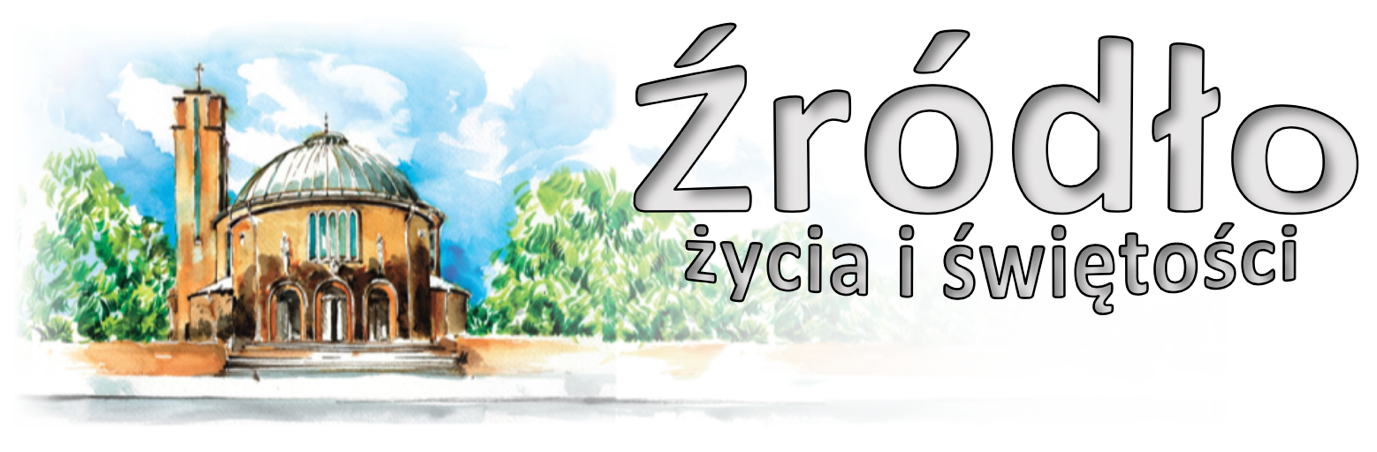 18 września 2022 r.gazetka rzymskokatolickiej parafii pw. Najświętszego Serca Pana Jezusa w RaciborzuXXV niedziela zwykłaEwangelia według św. Łukasza (16,1-13)„Jezus powiedział do swoich uczniów: Pewien bogaty człowiek miał rządcę, którego oskarżono przed nim, że trwoni jego majątek. Przywołał go do siebie i rzekł mu: Cóż to słyszę o tobie? Zdaj sprawę z twego zarządu, bo już nie będziesz mógł być rządcą. Na to rządca rzekł sam do siebie: Co ja pocznę, skoro mój pan pozbawia mię zarządu? Kopać nie mogę, żebrać się wstydzę. Wiem, co uczynię, żeby mię ludzie przyjęli do swoich domów, gdy będę usunięty z zarządu. Przywołał więc do siebie każdego z dłużników swego pana i zapytał pierwszego: Ile jesteś winien mojemu panu? Ten odpowiedział: Sto beczek oliwy. On mu rzekł: Weź swoje zobowiązanie, siadaj prędko i napisz: pięćdziesiąt. Następnie pytał drugiego: A ty ile jesteś winien? Ten odrzekł: Sto korcy pszenicy. Mówi mu: Weź swoje zobowiązanie i napisz: osiemdziesiąt. Pan pochwalił nieuczciwego rządcę, że roztropnie postąpił. Bo synowie tego świata roztropniejsi są w stosunkach z ludźmi podobnymi sobie niż synowie światłości. Ja też wam powiadam: Pozyskujcie sobie przyjaciół niegodziwą mamoną, aby gdy wszystko się skończy, przyjęto was do wiecznych przybytków. Kto w drobnej rzeczy jest wierny, ten i w wielkiej będzie wierny; a kto w drobnej rzeczy jest nieuczciwy, ten i w wielkiej nieuczciwy będzie. Jeśli więc w zarządzie niegodziwą mamoną nie okazaliście się wierni, prawdziwe dobro kto wam powierzy? Jeśli w zarządzie cudzym dobrem nie okazaliście się wierni, kto wam da wasze? żaden sługa nie może dwom panom służyć. Gdyż albo jednego będzie nienawidził, a drugiego miłował; albo z tamtym będzie trzymał, a tym wzgardzi. Nie możecie służyć Bogu i mamonie.”Słowa Ewangelii o nieuczciwym włodarzu wedle sensu wyrazowego są jasne i nie trzeba ich szczegółowo wyjaśniać. Niech jednak sam Pan powie, w jakim celu dał tę przypowieść. „Bo – jak mówi – synowie tego świata są roztropniejsi od synów światła w swoim pokoleniu” (Łk 16, 8). Pan nie chwali bynajmniej niegodziwości włodarza, lecz jego roztropność. Nie pochwala go za oszustwo, którego dokonał, ale za umiejętność zatroszczenia się o przyszłość. Nie wiedząc bowiem, jak ma żyć, bo nie miał sił kopać, a wstydził się żebrać, znalazł sobie osobliwą obronę: on, który najpierw marnował dobra pana, na końcu popełniał również i oszustwa. Pan chwali go więc nie z powodu jakiejś jego dobroci, lecz za spryt i przebiegłość, bo ten, który dóbr pańskich nie mógł już zdobywać oszustwem, wyciągał je przez ich ukrycie i schowanie. Tę roztropność nie tylko pan włodarza, ale i Pan wszechrzeczy zdaje się gorąco pochwalać, gdy mówi: „Bo synowie tego świata są roztropniejsi od synów światła w swoim pokoleniu”. Są roztropniejsi w złym, jak oni w dobrym. Zaledwie bowiem znajdziesz jakiegoś świętego, który by miał taką roztropność w zdobywaniu dóbr wiecznych, jak ci przebiegłość w zdobywaniu dóbr doczesnych i przemijających. Dla nich to czuwają dniem i nocą, pracują, męczą się i przez oszustwa, grabieże, kradzieże, zdrady, fałszywe przysięgi, mordy i tym podobne rzeczy nie przestają gromadzić tych bogactw... Niech słuchają przeto synowie światła i niech się rumienią, że synowie tego świata ich zwyciężyli. A to dlatego zostało napisane, aby słuchając stali się roztropniejszymi, a nie po to, aby naśladując włodarza oszukiwali w czymkolwiek, albo czynili niesprawiedliwość. św. Bruno z Segni († 1123)Ogłoszenia z życia naszej parafiiPoniedziałek – 19 września 2022 							Łk 8,16-18	  630			Za †† rodziców Jadwigę i Stefana Malara i babcię Malara	  900			Za † matkę Hildegardę i †† z rodziny	1800	1.	W intencji wspólnoty osób Wieczystej Adoracji oraz wszystkich ofiarodawców			2.	Do Bożej Opatrzności z podziękowaniem za otrzymane łaski, z okazji 35. rocznicy ślubu Barbary i Józefa, z prośbą o zdrowie i błogosławieństwo Boże dla solenizantów oraz całej rodzinyWtorek – 20 września 2022 – św. męczenników Andrzeja Kim Taegon, prezbitera, Pawła Chong Hasang i Towarzyszy 								Łk 8,19-21	  630	1.	Za † męża Józefa Palucha w 30. rocznicę śmierci			2.	Do Miłosierdzia Bożego za † Krystynę Grażynę Chromicz (od koleżanek)	  800			W języku niemieckim: Für †† Sohn Roman, Ehemann Jan, Eltern und Geschwister Indeka-Solich	1800	1.	Za †† teściów Franciszka i Marię Wochnik i †† dzieci			2.	W 18. rocznicę urodzin Szymona Warsz o Boże błogosławieństwo, dary Ducha Świętego i zdrowie dla całej rodzinyŚroda – 21 września 2022 – św. Mateusza, Apostoła i Ewangelisty 			Mt 9,9-13	  630			Za †† Elżbietę Tkacz, Halinę Rusin oraz za wszystkich †† sąsiadów z ulicy Słowackiego 54-56	  900			Za †† rodziców Marię i Stanisława Pulka, stryja Romana oraz dziadków z obu stron	1800	1.	W 20. rocznicę ślubu Bożeny i Waldemara z podziękowaniem za otrzymane łaski, z prośbą o dalsze Boże błogosławieństwo i zdrowie			2.	Do Miłosierdzia Bożego za †† rodziców Marię i Antoniego, męża Stanisława, siostry Katarzynę i Jadwigę, brata Franciszka, szwagra Władysława, siostrzeńca Eugeniusza oraz wszystkich †† z rodziny	1830			W kościele spotkanie dla rodziców dzieci komunijnychCzwartek – 22 września 2022 								Łk 9,7-9	  630	1.	Za † Krystynę Wieliczko w rocznicę urodzin			2.	Do Bożej Opatrzności z podziękowaniem za otrzymane łaski w intencji Marianny Wójcik w kolejną rocznicę urodzin, z prośbą o Boże błogosławieństwo, zdrowie i opiekę Matki Bożej dla całej rodziny	1630			Szkolna: Do Miłosierdzia Bożego za † szwagra Jacka Guździoła	1800	1.	Za † Franciszka Lenart w 1. rocznicę śmierci, † żonę Teresę i wszystkich †† z rodziny			2.	Za †† Mariana Głąb, rodziców Stanisława i Józefę, braci Jana, Stefana, Józefa, Mariana, Kazimierza i Annę Wysowskich, teściów Karolinę i Stanisława GłąbPiątek – 23 września 2022 – św. Pio z Pietrelciny, prezbitera 				Łk 9,18-22	  630			W intencji Gizeli oraz córek Kamili i Małgorzaty z podziękowaniem za otrzymane łaski, prosząc o dalsze wstawiennictwo ojca Pio	  900			Za †† rodziców Marię i Stanisława Szumacher, Piotra Szumacher, Krystynę Hruby, Rozalię i Zofię Sutor i †† pokrewieństwo	1500			Koronka do Bożego Miłosierdzia	1800	1.	Do Miłosierdzia Bożego za † Konrada Bula, † córkę Irenę, †† rodziców, teściów, całe pokrewieństwo i dusze w czyśćcu cierpiące			2.	Za †† rodziców Juliusza i Jadwigę Kowacz, córki Annę i Anielę, trzech zięciów			3.	Do Najświętszego Serca Pana Jezusa i Bożej Opatrzności o zdrowie z okazji 70. rocznicy urodzin Heleny, z podziękowaniem za otrzymane łaski, z prośbą o zdrowie i błogosławieństwo Boże w całej rodzinie	1830			W kościele : spotkanie dla kandydatów do bierzmowania z 3 roku formacji	1900			Spotkanie dla młodzieżySobota – 24 września 2022 								Łk 9,43b-45	  630	1.	Z okazji urodzin Małgorzaty o Boże błogosławieństwo i opiekę Matki Bożej dla solenizantki oraz dla całej rodziny			2.	Za † męża Jana Oczek w 3. rocznicę śmierci, wszystkich †† z rodziny i dusze w czyśćcu cierpiące	1200			W kaplicy pod kościołem Msza Święta w intencji harcerzy ZHR	1730			Nieszpory Maryjne	1800			W sobotni wieczór: 1. Do Miłosierdzia Bożego za † męża Gerarda Bluszcza, †† rodziców z obu stron, †† z rodziny Pieczka i Wojtala, Leona Pieczka, Mariana Rożnowskiego oraz za dusze w czyśćcu cierpiące			2.	Do Bożej Opatrzności w intencji Grzegorza z okazji 50. rocznicy urodzin w podziękowaniu za otrzymane łaski, z prośbą o zdrowie i Boże błogosławieństwo w rodzinie			3.	Za † męża Andrzeja w 1. rocznicę śmierci	1900			Wieczór Filmowy: „Doonby. Każdy jest kimś” (Film prolife)XXVI Niedziela Zwykła – 25 września 2022 		Am 6,1a.4-7; 1 Tm 6,11-16; Łk 16,19-31	  700			W 40. rocznicę ślubu Barbary i Jacka z podziękowaniem za otrzymane łaski, z prośbą o błogosławieństwo dla całej rodziny	  830			Godzinki o Niepokalanym Poczęciu NMP	  900			Do Bożej Opatrzności i Serca Pana Jezusa przez wstawiennictwo MBNP w intencji Koryny Wójcickiej w dniu 60. urodzin z podziękowaniem za otrzymane łaski, z prośbą o zdrowie, Boże błogosławieństwo i dalszą pomoc dla solenizantki i całej rodziny oraz o dary Ducha Świętego dla Karola	1030			W intencji rocznych dzieci: Alicja Szrot, Klara Jaszczyszyn						W kaplicy pod kościołem dla dzieci W intencji Parafian	1200			Dziękczynna z okazji 35. rocznicy ślubu Klaudii i Jarosława, 13. rocznicy ślubu Kasi i Filipa, 10. rocznicy ślubu Anity i Przemka o Boże błogosławieństwo, zdrowie i opiekę Matki Bożej w rodzinach	1700			Adoracja i różaniec o pokój na świecie	1730			Nieszpory niedzielne	1800			Za †† Rudolfa i Gertrudę Starzyńskich, rodziców z obu stron i †† z pokrewieństwaW tym tygodniu modlimy się: w intencji rolników i działkowiczówDzisiaj o 1400 Msza Święta w rycie Trydenckim. Zapraszamy także na godz. 1545 na Różaniec Fatimski za młode pokolenie, oraz na godz. 1730 na nieszpory niedzielne.Również dzisiaj w kaplicy pod kościołem o 1630 spotkanie dla rodziców dzieci które przygotowują się do spowiedzi i I Komunii Świętej. Takie samo spotkanie odbędzie się w środę po Mszy wieczornej (ok 1830). Przygotowanie do sakramentów odbywa się przy parafii, a zatem jest konieczność zgłoszenia dziecka do przygotowania.Jutro o 1800 Msza Święta w intencji wszystkich zaangażowanych w dzieło Wieczystej Adoracji i wszystkich ofiarodawców.W poniedziałek o 1930 próba scholi.We wtorek o godz. 1530 spotkanie Klubu Seniora, po wieczornej Mszy spotkanie Kręgu Biblijnego, o 1800 próba chóru.Msza szkolna w czwartek o 1630. W piątek o 1500 Koronka do Bożego Miłosierdzia.Młodzież zapraszamy na spotkanie w piątek o godz. 1900. W piątek o 1830 w kościele spotkanie dla kandydatów do bierzmowania z 3 roku formacji.Gdyby były jeszcze osoby z klas 6, które pragną jeszcze rozpocząć przygotowanie do bierzmowania (a nie wiedziały o spotkaniu w minionym tygodniu), to prosimy o niezwłoczny kontakt z ks. Pawłem. Podobnie jak w minionym roku chcemy dać okazję młodzieży ze szkół ponadpodstawowych oraz studentom do przygotowania się do bierzmowania. Zainteresowanych zapraszamy 30 września (piątek) na godz. 1900 do domu katechetycznego. Przypomnijmy, że bierzmowanie jest warunkiem koniecznym do pełnienia funkcji chrzestnego.W sobotę w kaplicy pod kościołem o godz. 1900 Wieczór Filmowy. Wyświetlimy film pod tytułem „Doonby. Każdy jest kimś”. Jest to film prolife o tajemniczym włóczędze, który nagle się pojawia, a potem równie nagle znika, uświadamiając ludziom jak wiele zależy od obecności jednej osoby.W przyszłą niedzielę o godz. 1030 Msza Święta w intencji rocznych dzieci.W tym tygodniu wracamy do dyżurów w konfesjonale w kościele Farnym w dni powszednie od 1515 do 1715.Od 30 września do 2 października na G. św. Anny odbywa się diecezjalne spotkanie dla młodzieży „Ławka Go”. Zachęcamy do udziału i prosimy o zgłoszenia poprzez formularz na stronie lawka.org (tam też wszystkie szczegóły), a także do osobnego zgłoszenia się na transport poprzez formularz na naszej stronie internetowej.Za dwa tygodnie w niedzielę, 2 października odbędzie się pielgrzymka naszego dekanatu do kościoła Seminaryjnego w Opolu. O 1430 Msza pod przewodnictwem Księdza Biskupa. Zachęcamy do licznego uczestnictwa w tym wydarzeniu. Osoby chętne na wyjazd autobusem prosimy o szybki kontakt. Mile widziane także poczty sztandarowe. Wyjazd o 1215 z placu Długosza.W sobotę 1 października odbędzie się pielgrzymka wolontariuszy i pracowników Caritas do Trzebnicy. 8 października odbędą się pielgrzymki: Bractwa św. Józefa do Krzeszowa oraz Apostolatu „Margaretka” do Krakowa Łagiewnik. Zainteresowanych (niekoniecznie zaangażowanych w Apostolat Margaretka) wyjazdem do Krakowa prosimy o zgłoszenia.Są do nabycia kalendarze rolników (to w zasadzie poradnik w różnych domowych i gospodarczych kwestiach) oraz kalendarz wydany z okazji 50. lecia naszej diecezji.Kolekta dzisiejsza przeznaczona jest na bieżące potrzeby parafii.Za wszystkie ofiary, kwiaty i prace przy kościele składamy serdeczne „Bóg zapłać”. W minionym tygodniu odeszli do Pana: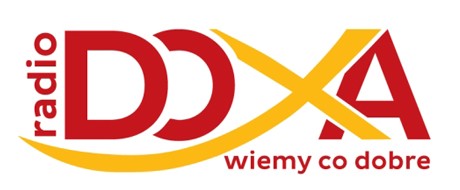 Ignacy Borysiak, lat 85, zam. na ul. SzczęśliwejKazimierz Drozd, lat 81, zam. na ul. OpawskiejJózefa Postolak, lat 81, zam. na ul. KossakaJan Stec, lat 76, zam. na ul. SłowackiegoJózef Płaczkowski, lat 82, zam. na ul. KatowickiejAnna Swanduła, lat 82, zam. na ul. Opawskiej (pogrzeb w środę, 21 IX 2022 o 10.oo)Józef Schamarek, lat 72, zam. na ul. Katowickiej (pogrzeb w Borucinie)Wieczny odpoczynek racz zmarłym dać Panie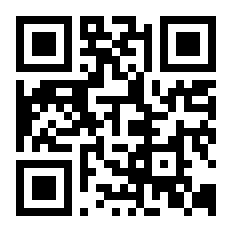 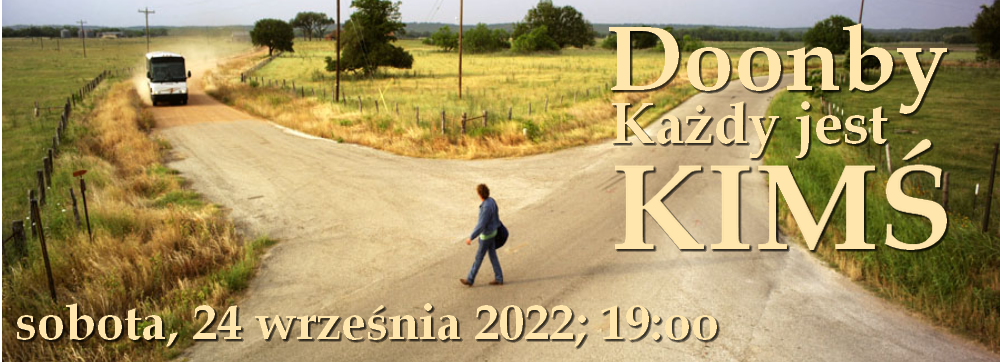 